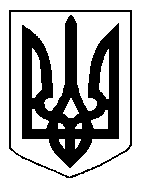 БІЛОЦЕРКІВСЬКА МІСЬКА РАДА	КИЇВСЬКОЇ ОБЛАСТІ	Р І Ш Е Н Н Я
від  27 лютого 2020 року                                                                        № 5066-91-VIIПро внесення змін в пункт 27 додатку 2 рішення міської ради  від  26 грудня 2013 року №1123-51-VI «Про оформлення правовстановлюючих документів на земельні ділянки громадянам»Розглянувши звернення постійної комісії з питань земельних відносин та земельного кадастру, планування території, будівництва, архітектури, охорони пам’яток, історичного середовища та благоустрою до міського голови від 26 грудня 2019 року №612/2-17, протокол постійної комісії з питань  земельних відносин та земельного кадастру, планування території, будівництва, архітектури, охорони пам’яток, історичного середовища та благоустрою від 24 грудня 2019 року №201, заяву громадян Барабась Алли Григорівни, Лещенко Мар’яни Віталіївни (до зміни прізвища Барабась) від 16 грудня  2019 року №6442,  відповідно до ст.ст. 12, 122, 124, 125, 126, ч.2 ст. 134  Земельного кодексу України, ст. 33 Закону України «Про оренду землі», ч. 5 ст. 16 Закону України «Про Державний земельний кадастр», ст. 24 Закону України «Про регулювання містобудівної діяльності», п. 34 ч. 1 ст. 26 Закону України «Про місцеве самоврядування в Україні», міська рада вирішила:1.Внести зміни в пункт 27 додатку 2 рішення міської ради  від  26 грудня 2013 року №1123-51-VI «Про оформлення  правовстановлюючих документів на земельні ділянки громадянам», а саме: - у графі 2 пункту 27 слова «Барабась Мар’яні  Віталіївні» замінити на слова: «Лещенко Мар’яні  Віталіївні» у зв’язку із зміною прізвища заявника;-  у графі  5 пункту 27 вилучити цифри «1000»;-    графу  7 пункту 27 доповнити цифрами «1000», у зв’язку з заявою громадян.2.Контроль за виконанням цього рішення, покласти на постійну комісію з питань  земельних відносин та земельного кадастру, планування території, будівництва, архітектури, охорони пам’яток, історичного середовища та благоустрою.Міський голова                                                                          Геннадій ДИКИЙ